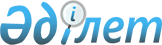 О признании утратившим силу решений районного маслихатаРешение маслихата Илийского района Алматинской области от 8 июля 2016 года № 5-28
      Согласно пункта 5 статьи 7 Закона Республики Казахстан "О местном государственном управлении и самоуправлении в Республики Казахстан" в соответствии с подпунктом 1) пункта 2 статьи 40 Закона Республики Казахстан "О нормативных правовых актах" Илийский районный маслихат РЕШИЛ: 
      1. Признать утратившим силу нормативные правовые акты (решения) Илийского районного маслихата согласно приложения. 
      2. Данное решение вступает в силу с момента опубликования. ПЕРЕЧЕНЬ нормативно правовых актов (решения) Илийского районного маслихата, признанных утратившими силу
      1. Решение маслихата Илийского района от 19 декабря 2014 года № 42-190 "О бюджете Илийского района на 2015-2017 годы" (зарегистрированного в Реестре государственной регистрации нормативных правовых актов 29 декабря 2014 года № 2982, опубликованного в газете "Іле таңы" от 8 января 2015 года № 2 (4585) и 16 января 2015 года № 3 (4586). 
      2. Решение маслихата Илийского района от 6 февраля 2015 года № 43-196 "О внесении изменений в решение маслихата Илийского района от 19 декабря 2014 года № 42-190 "О бюджете Илийского района на 2015-2017 годы" (зарегистрированного в Реестре государственной регистрации нормативных правовых актов 16 февраля 2015 года № 3053, опубликованного в газете "Іле таңы" от 27 февраля 2015 года № 9 (4592). 
      3. Решение маслихата Илийского района от 27 мая 2015 года № 46-214 "О внесении изменений в решение маслихата Илийского района от 19 декабря 2014 года № 42-190 "О бюджете Илийского района на 2015-2017 годы" (зарегистрированного в Реестре государственной регистрации нормативных правовых актов 9 июня 2015 года № 3208, опубликованного в районной газете "Іле таңы" от 19 июня 2015 года № 26 (4609), 
      4. Решение маслихата Илийского района от 3 сентября 2015 года № 48-226 "О внесении изменений в решение маслихата Илийского района от 19 декабря 2014 года № 42-190 "О бюджете Илийского района на 2015-2017 годы" (зарегистрированного в Реестре государственной регистрации нормативных правовых актов 11 сентября 2015 года № 3408, опубликованного в районной газете "Иле таны" от 18 сентября 2015 года № 39-40 (4622-4623). 
      5. Решение маслихата Илийского района от 6 ноября 2015 года № 50-237 "О внесении изменений в решение маслихата Илийского района от 19 декабря 2014 года № 42-190 "О бюджете Илийского района на 2015-2017 годы" (зарегистрированного в Реестре государственной регистрации нормативных правовых актов 17 ноября 2015 года № 3556, опубликованного в районной газете "Іле таңы" от 28 ноября 2015 года № 50 (4633).
      6. Решение маслихата Илийского района от 9 декабря 2015 года № 51-240 "О внесении изменений в решение маслихата Илийского района от 19 декабря 2014 года № 42-190 "О бюджете Илийского района на 2015-2017 годы" (зарегистрированного в Реестре государственной регистрации нормативных правовых актов 11 декабря 2015 года № 3606, опубликованного в районной газете "Іле таңы" от 21 декабря 2015 года № 53 (4636).
					© 2012. РГП на ПХВ «Институт законодательства и правовой информации Республики Казахстан» Министерства юстиции Республики Казахстан
				
      Председатель сессии 

      районного маслихата 

Ж. Бейсембаев

      Секретарь районного маслихата

Р. Абилова
Приложение к решению Илийского районного маслихата № 5-28 от 8 июля 2016 года 